BAPHAHT 1O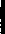 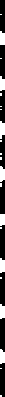                                                                            Часть 1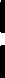                      В розницу один номер  еженедельного  журнала  «Репортаж •  стоит 26  py6.,  а полугодовая  подписка  на  этот  журнал  стоит  590 py6. 8a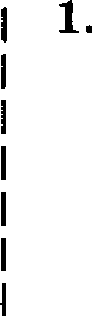 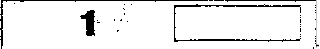 полгода выходит 25 номеров журнала. Сколько рублей сэкономит Иванов за полгода, если  не будет  покупать  каждый  вомер  журна- ла отдельно,  а оформит  подписку?На диаграмме показана средняя температура воздуха в Нижнем Новгороде па каждый месяц 1994 года. По горизонтали указыва- ются номера месяцев, по вертикали — средняя температура в градусах  Цельсия.  Определите  по  диаграмме,  сколько  было ме-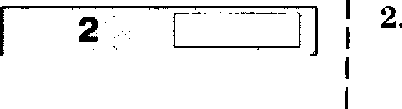                 сяцев	с	отрицательной	средней	температурой	в	1994	году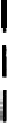 в  Нижнем Новгороде.                          20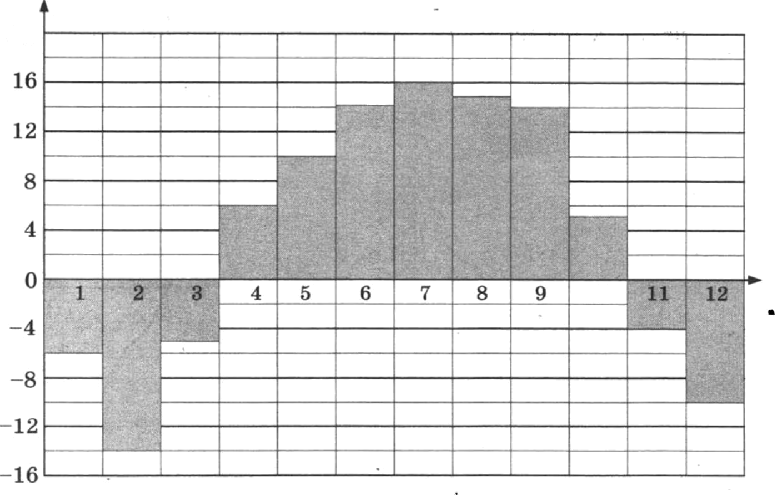 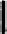 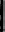 На  клетчатой  бумаге  с  размером  клетки  1х1 отмечены  точки А,  В	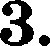 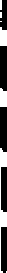 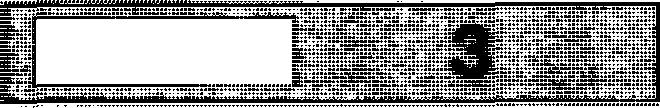 и С. Найдите  расстояние  от точки А до прямой  BC.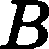 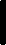 4.	В   случайном   эксперименте    симметричную    монету бросают   четы-	ј         режды.    Найдите   вероятность    того,   что   орёл   выпадет    ровно  три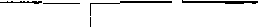 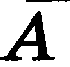 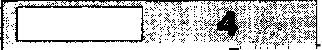 Найдите  корень  уравневия  log   (2 — т) = 2.	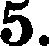 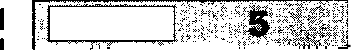 6.	В   прямоугольном    треугольнике   угол   между   высотой  и  медиавой,	 проведёнными   из  вершины   прямого  угла,   равен  28°.  Найдите боль-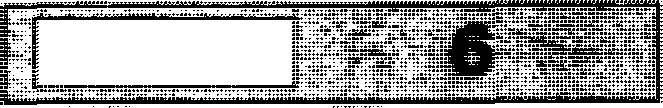 ший  из  острых  углов  этого  треугольника.  Ювет  дЫте в градусах.	Ј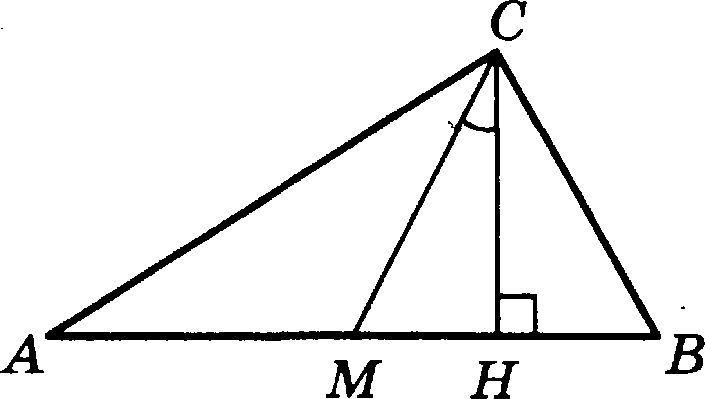 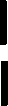 На    рисунке  изображён   график    у  = /’(т)   — производной  функции	Ј	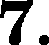 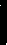 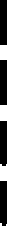 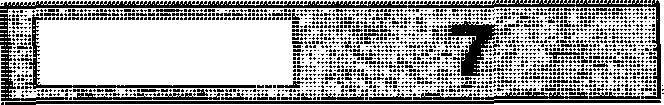 /(т),  определённой   на  интервале  (—4;  10).  Найдите  количество   то-чек, в которых касательная к графику функции /(т) параллельна прямой у =  —2т +  16 или совпадает с ней.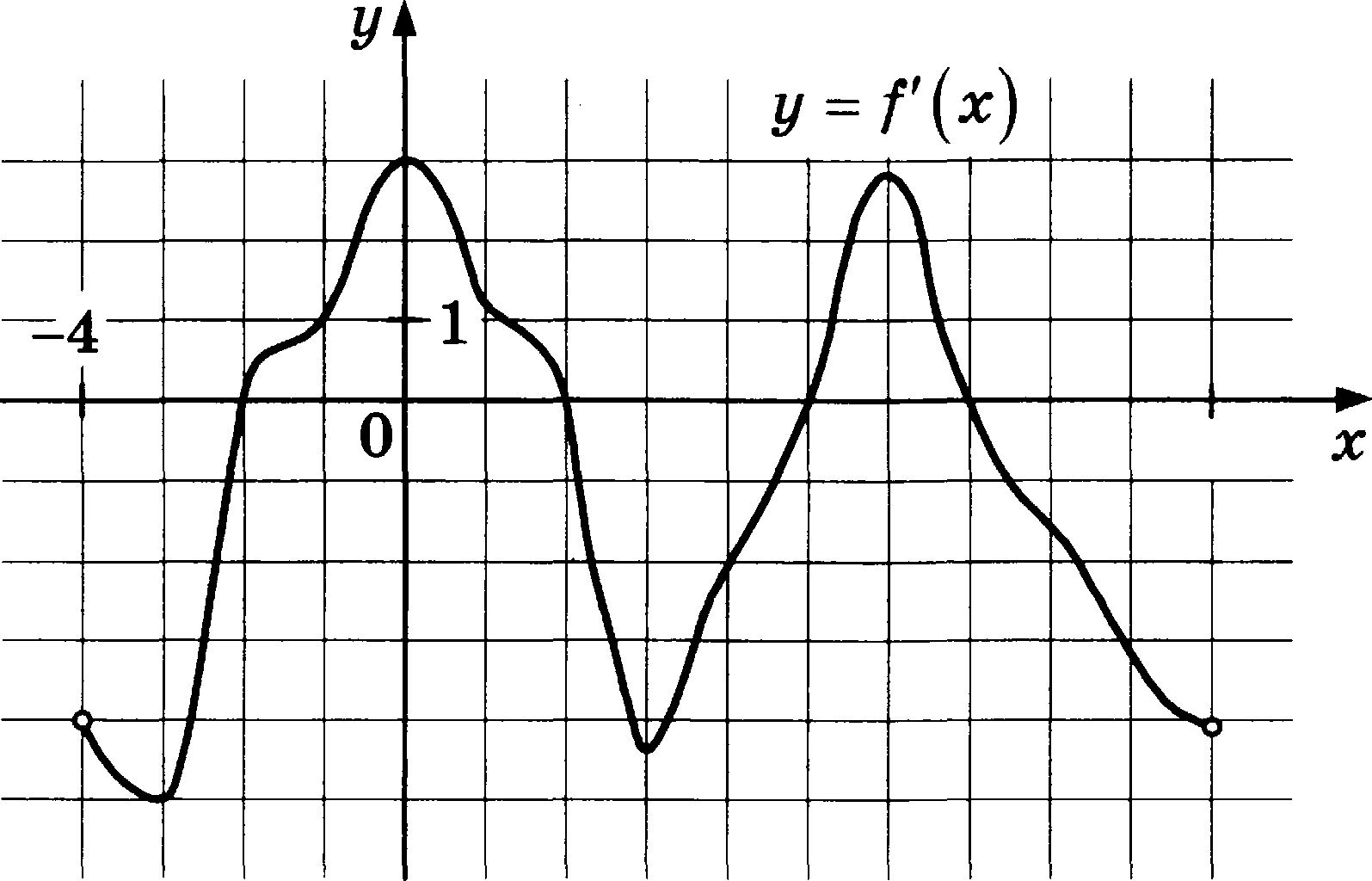 10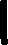 Найдите объём многогратника, изобратённого на рисунке (все двугранныеуглыпряные)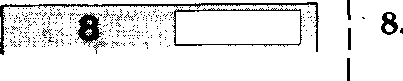 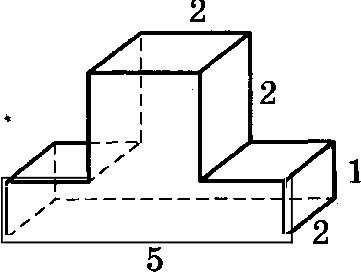 9асть 2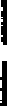 9.	Наидите значение выражения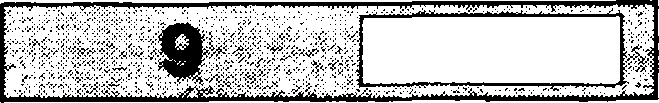 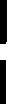 4 cos 146° еов S4°                    Для определение эффективнои температуры  звёзд  испольауют  за- ков  Стефана—fiольцмана,  согласно  которому  мощность  излучения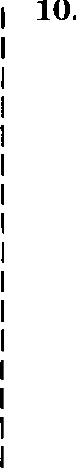 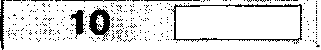 нагретого тела Р, измеряемая в ваттах, прямо пропорциональна площади	его	поверхности	и	четвёртои	степени	температуры:Р —— c H7’4 , где с  =  5, 7-10 8Вт   4     — МОСТОЯННВЯ, МЛОГЦ	Ь	И3Me-м'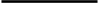 ряетея в квадратных метрах, а температура 7’  —  в  градуеах  Кель- вина.	Известно,	что	некоторая	звепда	имеет	площадь 1 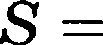 25610'l  м' , а излучаемая  ею мощность  Р  равна 5, 7-10"	Вт.Определите   температуру   этой  звезды.  Ответ  выразите  в градуеахЕельвина.                     Игорь и Паша могут покрасить пабор за 30 часов. Паша и Володя могут покраеить этот же забор за 36 часов, а Володя и Игорь —  за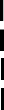 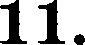 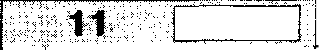 45   чаеов.   8а   сколько   чаеов   мальчики   покраеят   забор,  работаявтроём?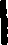       Наидите  точку  минимума  функции  у = т 2   — 14a   + 20 ln т  — 6.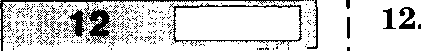  	Не забудьте перенести все ответы в бланк ответов № 1.	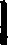 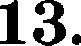 14.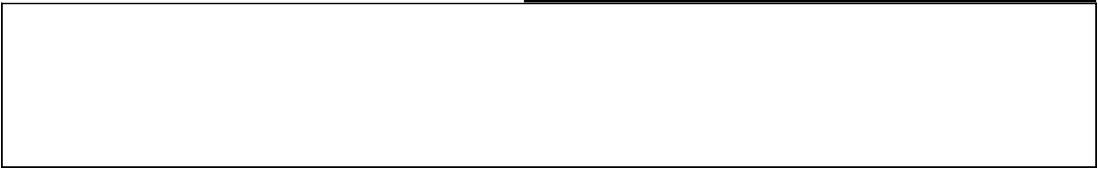 15.16.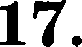 18.19.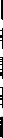 а)  Решите  уравнение  2 siп 4  т + 3 cos 2т + 1 = 0 .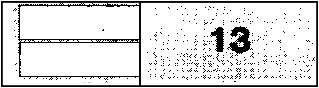 6) Найдите   все   корни   этого  уравнения,   принадлежащие   отрезку    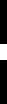 Площадь  боковой  поверхности   правильной   четырёхугольной  пи-         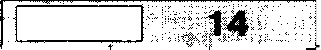 рамиды ISABCD с основавием ABCD равна 108, а площадь полнои	 поверхности  этой пирамиды  равна 144.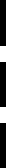 а) Докажите, что угол между плоскостью ВAC и плоскостью, проходящей через вершину Л   этой   пирамиды,   середину   стороны AB и центр основания,  равен  45° .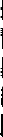 6) Найдите  площадь сечения пирамиды  плоскостью  SAC  .Решите  неравенство   7'	2 _  )lп 7	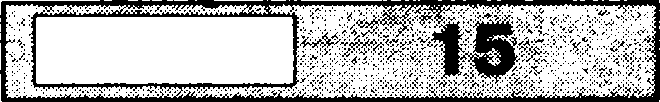 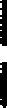 Медианы AAi.  BBi  и  СС  треугольника  ВВС  пересекаются  в  точ- ке М. Точки $z. By и Cz — середины отрезков MC, MB и MC соот- ветственно.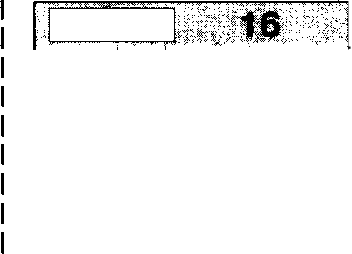 а) Докажите, что площадь шестиугольника AiB С Я  В С  вдвое меньше площади треугольвика ABC.6)  Найдите  сумму  квадратов   всех   сторон   этого   шестиугольника, если  известно,  что AB =  5,  BC —— 8 и CC = 10.1 января 2015 года Александр Сергеевич взял в банке 1,1 млн	 рублей  в кредит.  Схема  выплаты  кредита  следующая  — 1-ro числа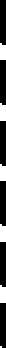 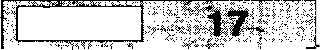 каждого следующего месяца банк начисляет 1 процент на остав- шуюся сумму долга (то есть увеличивает долг на 1% ), затем Алек- сандр  Сергеевич  переводит  в банк  платёж.  На  какое минимальноеколичество  месяцев  Александр  Сергеевич  может  взять   кредит, чтобы ежемесячные  выплаты были не более  275 тыс. рублей?	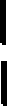 Найдите  все  значения  о,  при  каждом  из  которых  уравнение   )т  —  o 2  +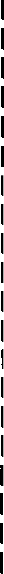 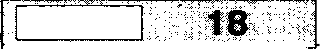 +  о  +  2)  +  )т  —  o 2  +  Зо  — 1)  —  2o —  3 имеет  корни,  во  ви  один  из них    не   принадлежит    интервалу   (4; 19).Возрастающая конечная арифметическая прогрессия состоит из различных целых неотрицательных чисел. Математик вьгчислил разность между квадратом суммы всех членов прогрессии и сум- мой их квадратов. іЗатем математик добавил к отой прогрессии следующий  её члев  и снова  вычислил  такую  же разность.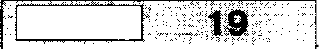 а)  Приведите  пример  такой  прогрессии,   если  во  второи   раз  раз-ность оказалась на 48 больше,  чем в первыи раз.6) Во второй раз разность оказалась на 1440 больше, чем в первый раз.  Могла  ли  прогрессия  сначала  состоять из 12 членов?в) Во второй раз разность оказалась на 1440 больше, чем в первый раз. Какое наибольшее количество членов могло быть в пporpec- сии сначала?BapnaHT 10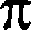 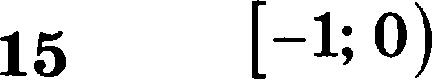 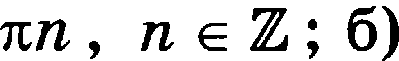 РЕШЕННЕ ЗАДАНННВариант 1OЧасть 2а) Решите уравнение  2 sin4  т + 3 cos 2т + 1 = 0 .6) Найдите  вее корни этого уравнения,  принадлежащие  отрезку  [п; 3s].Ретевие.а)  Воепользуемея формулой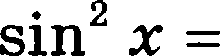 Из  неё  следует,  что sin4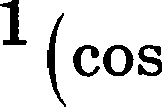 41—cos2m22  2т — 2 cos 2т + i) .Поэтому  уравнение  можно  преобразовать так: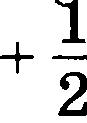 1 cos 2  2s  — cos	2s2+ 3 eos 2т + 1 =  0 ;eos2  2т + 4 eos 2т + 3 = 0.Сделаем  замену  t  = eos 2т . Получимt'  + 4t + 3  =  0 ;t = —1  или	t =  —3 ;eos 2т = —1  или  eos 2т = —3 .Уравнение   eos 2т  =  —3  не  имеет  решений.   Из   уравнения   eos 2т  —  —1 получаем2т = п + 2пв	в  с Н ,	_	+ gq	п с Н26) При помощи тригонометричеекой окружноети отберём корни, принадлежащие за- данному отрезку.5к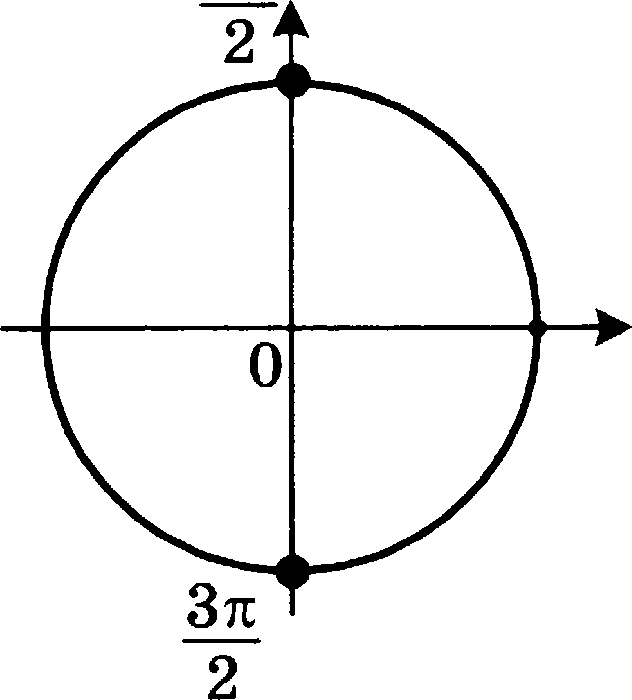 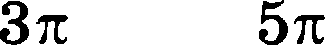 2	"	2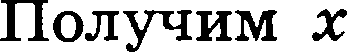 Ответ: а)  2  + кп ,  п е  Z ; 6)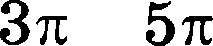 2	2Площадь боковой поверхности правильной четырёхугольной пирамидія S!ABCD с осно- ванием ABCD равна 108, а площадь полной поверхности этой пирамиды равна 144.а) Докажите,	что   угол	между	плоскостью	SAC	и	плоскостью,	проходящей	через вершину  S  этой  пирамиды,  середину  стороны ТВ  и центр основания,  равен  45° .6) Найдите  площадь  лечения  пирамиды  плоскостью  ЅЛС .Ревіевие.Іlлощадь основания  пирамиды  равна  144 — 108 = 36, поэтому ТВ = 6.ОГЦ	b	КОВОЙ ГQ8НИ ДАНА108 =2T.4Пусть SIM — высота грани SAB. Тогда S,    = sм  ав —— ISM - 8 —— 27, поэтому !ЅМ ——  9.2а) Пусть ISH —  вшсоzь  пирамиды. Тогда  Н —  середина  основания  пирамиды.  Значит, SIH — прямвя, по которой пересекаются данные плоскоети. Прямая SIH перпевдикулярна любой прямой, лежащей в плоскости осяовапия пирамиды, в том  числе и прямым AП  и MH.   Значит,  угол между плоскостями tSAC  и S   fH  — это угол AHM, которъій равен  45° .6) Имеем  SIH  =    ISM  2  —  fII 2  =	=  62   .’ С =62.332 =36.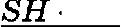 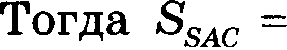 2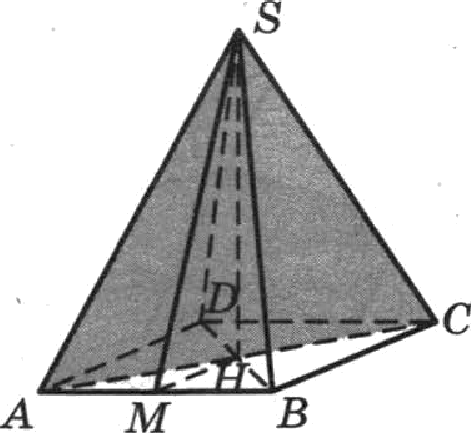 Ответ:  6) 36.Решите  неравенство 7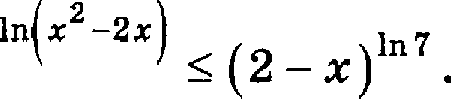 Ретевие.Преобразуем неравевство:2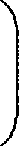 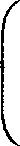 in  7	ln $(2 — z)"’ ;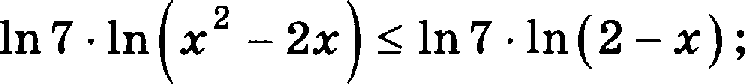 откуда  получаем, что  —1	z < 0in  z 2 — 2z)  й ln (2 — z) ;0<m  —2хй2—х',z	— 2x > 0,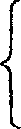 (х  -  2)(х + 1)	0,Ответ:	—1; 0) .Медианы	.  BB	п	треугольника  ВВС  пересекаются  в  точке  М.   Точки  Az, B2C   — середины  отрезков МА,  MB  н MC соответственно.а) Докажите, что площадь шестиугольника АіВзС А 2Вl+ z вдвое меньше площади тре- угольника ABC.6)   Найдите   сумму   квадратов   всех   сторон   этого   шестиугольника,   если   известно,    что ТВ  = 5, BC —— 8 и CC — 10.Решевие:а)    Площадь    треугольник а   А,	fB 2      в    два    раза    меньше    площади    треугольник а  А   MB, поскольку   MB   ——   2MB  2  а   высота,   проведённая   из   вершины   А    ,   у   этих   треугольник ов общая: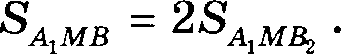 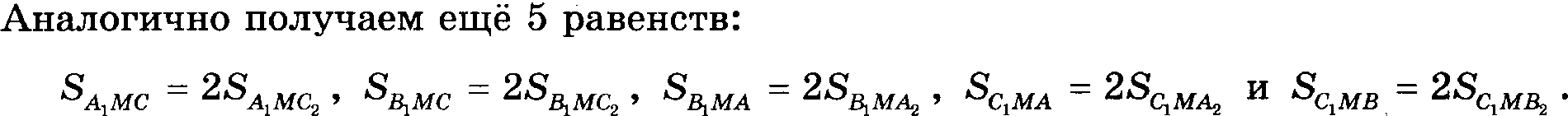 Складывая  эти  равенства  почленно, получаемвс '	2	,в,щс,g  •А   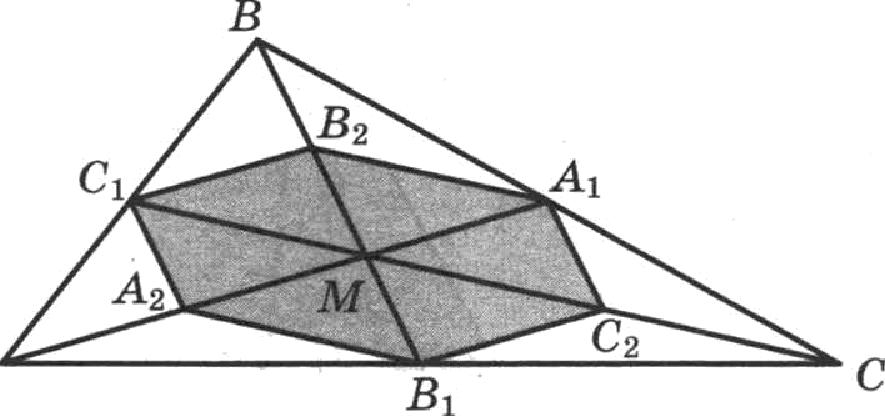 6) Обозвачим  дливы  сторон  BC, CC, ТВ  треугольника ABC через п,  b, с.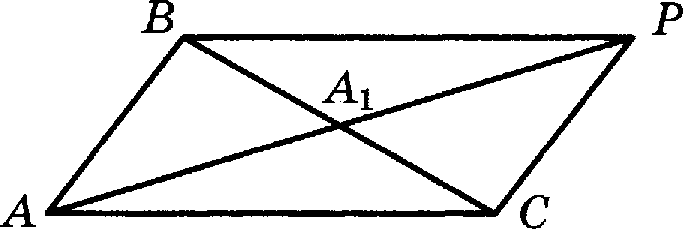 Докажем,  что  квадрат  медиавы  A4, равен1 (2b’ + 2c’ — в').4Для	доказательства    на    продолжении	отрезка   АА,	за    точку	отложим	отрезок Р —— Получим параллелограмм ACPB со сторонами CC = PB —— 6 и AB = CP — с и диагоналями  BC —— а	2АА	.  Сумма   квадратов   диагоналей   параллелограмма равна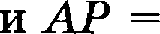 сумме квадратов его сторон:26'  + 2c'  — o 2 + 4	,  откуда  ААА   — 1 (2d' + 2c' —	)4Аналогичво доказывается, что ВВС’ —— 1 $2в 2 + 2c' — b’ , а CCj Отреоок   Себя   —  средняя   линия   треуголъвика   AB I,1(2в2  + 2b’ — г•)	.1	1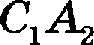 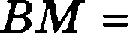 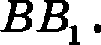 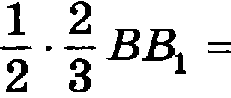 2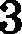 Рассуждая   аналогично,   мы  получим,  что  стороны  шестиугольника  втрое  меньше меди-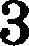 ав  треугольника  ВВС:   BACK=	С   = 1 квадратов   сторон   шестиугольника  равна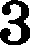 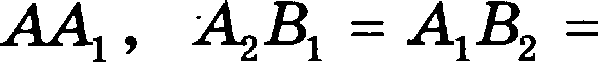 1  СС  .   Следовательно,  сумма2 - B,C'z + щс,’ + щв'z)	——$(жіј + вв,• + сс{) =$26' + 2с2	о'   +  2o' + 232	32 + 2o'  + 26' — с' )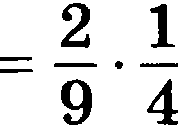 1	з  (о  +Ь  +с)	1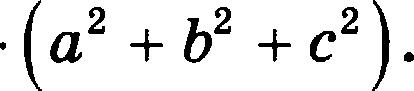 18	бПодставляя   в  эту  формулу   дливы   стороя   треугольяика  ВВС,   получаем   ответ: суммаквадратов  сторон   шестиугольника  равна   632Ответ:  6321 яяваря 2015 года Александр Сергеевич взял в бавке 1,1 млн рублей в кредит. Схема выплаты  кредита  следующая  —  1  числа  каждого  следующего  месяца  банк  начисляет 1 процент на оставшуюся сумму долга (то есть увеличивает долг ва  1% ),  затем  Алек- сандр Сергеевич переводит в баяк платёж. На какое минимальяое количество месяцев Александр Сергеевич может взять кредит, чтобы ежемесячные выплаты были не более 275  тыс. рублей?Ретевне:Паметим, что за 4 месяца Алексаядр Сергеевич вывлатит 1,1 мля рублей. Таким образом,  он не покроет  долг с процентами.Каждый месяц долг увеличивается  не  более,  чем  ва  1  100 000  0,01  — 11  000  рублей. Пначит,    за    пять    месяцев    Александр    Сергеевич    должев    будет    выплатить    не    более 1 100 000 + 5 11 000 = 1  155 000  рублей,  что  менее  яем  5 - 275 000 =  1 375 000  рублей.  Таким  образом,   Александр  Сергеевич  сможет  выплатить   кредит  за  5 месяцев.Ответ: 5.Найдите	все	значения	о,	при	каждом	яз	которых	уравнениет — о'  + о + 2 + z — о'  + Зо — 1 = 2o — 3  имеет  корни, во ни одив из них не  принадлежитивтервалу  (4; 19).Ретевне:Разность  выражений,  стоящих  под  знаками модуля,  совпадает  с правой частью уравнения:$т — n 2  + За  — 1)   — $к — п'  + а  + 2) = 2a  — S .Сделаем замеяу: m — т  o2 + Зо — 1,  п = т — о' + о + 2 .Тогда уравнение  примет вид: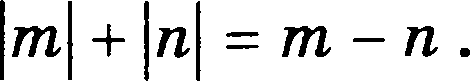 ЭТO   ЈЗЯВНОСИЛЬВО      СЛОВИЮ    П  Й  ()  Й  Ш  .       ОЛ     I1£IMх — о' + о + 2 ? О ? х — о' + Зо — 1 ;о' — Зо + 1 ? х :й о' — о — 2.Уравнение имеет корви, ни один из которых ue принадлежит интервалу (4; 19), только если правая граница отрезка решений ве больте 4 или левая граница не меньше  19. Получаемо' — Зо + 1 й о' — о — 2, о' — о — 2	4,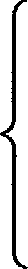 о' — Зо + 1 й 19;o й 1, 5,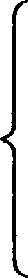 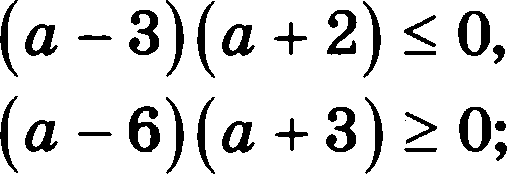 2o ?: 3,о' — о — 6 :к 0,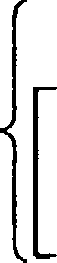 о' — Зо — 18 ?: 0;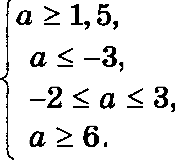 Ответ: 1, 5 й о z 3;  о	6.Возрастак›щая конечная арифметическая прогрессия состоит из различнъіх целъіх неот- рицательяъіх чисел.  Математик  вычислил  разность  между  квадратом  суммъі  всех  чле- нов прогрессии и суммой их квадратов. Затем математик добавил к отой прогресеии следуяэщий  её  член  и  свова  вычислил   такуяэ  же разность.а) Приведите пример такой прогрессии, если во второй раз  разность  оказалась  на  48 больте,  чем  в  первый раз.6) Во второй  раз разность  оказалась  на 1440 больше,  чем  в первый  раз.  Могла  ли npo-грессия сначала совтоять из 12 членов?в) Во второй раз разноеть оказалась  на  1440  больте,  чем  в  первый  раз.  Какое  наиболь- шее количество членов  могло бъіть в прогреееии сначала?Ретевие.а) Пример:  1,  2,  3.  Развоеть  квадрата  суммы  и  суммъі  квадратов  равна  36 — 14	= 22. Если добавить  число  4,  то разноеть  будет  равна  100 — 30	= 70,	ято   ровво  на 48 больте, чем было.6) Обозначим  членъі  прогреееии  oн ,  о   *’ ‘’*‘п-	Тогда  разность,  въічисленная  математикомв первъій  раз, равна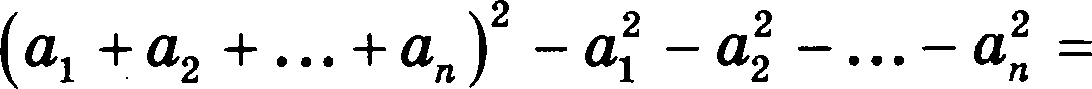 = 2o,(	+   2 +°°°+ п-1)+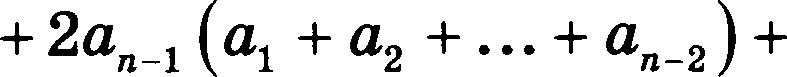 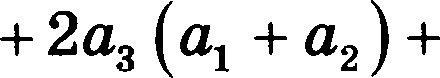 Когда  к  прогрессии  добавили  ялев  вуд, ,  то  выиислеввая  ВО  ВТОрой  раз   раЗВОСТЬ ОТЛИЧІІ-ется от первой  дополниТельвым слагаемым2в +, (в   + a 2+ ...  + ву ) = 2 (в,  + nd)2a, + (п	) d п —- (at + nd)(2a + (п — 1) d) п ,2vp,e  d   —   развость прогрессии.Из  услоВия  следуеТ,  что   oн  z   0  ïï  d  й 1 ,  поэтому(вы+ nd)  2a  + (п — 1) d) п ïz n 2 (п — 1) .Получаем неравеяетвоп’ (п — 1) й 1440 ,оТкуда  п z 11 . ЗнаЧНТ, 12  членов в начальной прогрессии бЬlть не можеТ.В) Из   раВенства  (о,  + nd)   2a  + (п — 1) d) п —— 1440  следуеТ,  что  п  являеТся  делиТелем  чис-ла  1440.  ЗначиТ,    f2  z  11 .Если п —— 10, получаемДва  + 10d)  2в  + 9d) ——144.Если d й 2 , То левая часТь не меньше чем 90d' й 90 - 4 = 360 > 144 . Следовательно,  d —— 1 .  Получаем уравнение2в$ + 29в  — 54 = 0 ,которое не имеет целых решений. Если  п = 9 ,  получаеМ(в,  + 9d) (2•  + 8d)  = 160 .Если  d	2 ,  То левая  Ч&СТь не меньше  чем  72d'-   й 72 Следовательно, d —— 1.  Получаем уравнениев' + 13в  — 44 = 0 ,которое  не имееТ целых решений.Если п —— 8, получаем:4 =  288 > 160 .Два + 8d)(2в + 7d) —— 180 .Если d й 2 , то левая часть не меньше чем 56d' й 56 - 4 = 224 > 180. Следовательно, d —— 1.  Получаем уравнение2в  + 23o  — 124 = 0 ,которое иМееТ единственный натуралhН£•Ій корень 4.ЗнаЧИТ, прогрессия из восьми чисел 4,  5,  6, ..., 11 удовлеТворяеТ  условию  задачи.Ответ: а)  1,  2,  3; 6) нет; в) 8.123456	7891011 1260540,25—759418—4400024513a)	3n  . 5n2 +	2	2146) 361663  2	jg1, S z o z 3;  ‹i ?  619a) 1,  2,  3;  6) men;  B) 8